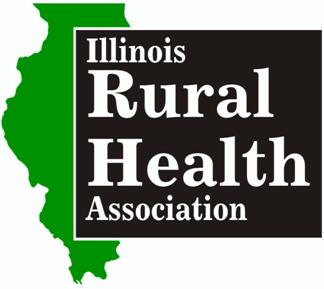 Illinois Rural Health Association2018 Annual Educational Conference Schedule Hilton Garden Inn • Champaign, IL • Aug 8-9th, 2018Register at www.ilruralhealth.orgWednesday, August 9th8:00 a.m. – 10:45 a.m. – Exhibitor Set-Up 		11:00 a.m. – 12:30 pm. - Registration, Exhibit Time, Box Lunch	12:30 p.m. – Opening Session - Annual Meeting & Best Practices in Rural Health Leadership2:00 -2:45 p.m.  – A SESSIONS	Best Practices in CybersecurityMaking Illinois Safer: Identifying your Role in Injury, Violence, and Suicide PreventionElements of An Emergency Plan & Annual Review RequirementsHow HIM & PFS Can Collaborate to Improve Revenue Cycle Efficiency			2:45 - 3:00 p.m. – Break & Exhibit Time		3:00 - 3:45 p.m. – B SESSIONS		IHA-SIU Project ECHO – Tackling Hypertension and Opioids in Rural IllinoisCracking Communication Code: Words That WorkTechnology Enabled Approaches to the Opioid CrisisRural Health Clinic Policies & Procedures3:45 - 4:00 p.m. – Break and Exhibit Time	   4:00 - 4:45 p.m. – C SESSIONS		Southern Illinois Collaborative for Innovative Care Coordination:  Phase I – Community Paramedicine PlanningCancer Prevention Through HPV VaccinationHealth Choice Illinois Panel Discussion Why VoIP is Needed for 21st Century Healthcare5:30 - 7:30 p.m. – Networking Reception – Papa Del’s, Complimentary drinks & buffet8:15 - 11:00 p.m. “Conference After Party” with Comedian at Clark Bar’s Beer Garden                    Complimentary drinks & snacksTHURSDAY, AUGUST 9th8:00 a.m. – 9:00 a.m. Breakfast Buffet & Exhibit Time 9:00 a.m. – National Rural Health Association Federal Update10:00 a.m. – Door Price Drawings & Exhibitor Tear Down10:15 – 11:00 a.m. – D SESSIONS		Strategies for a Welcoming Age-Friendly Health ClinicEffective Recruiting Practices for Rural Providers Tabletop Emergency Preparedness Exercise	11:05 - 11:50 a.m. – E SESSIONS	Employee Wellness Best PracticesBuilding Healthy Illinois Rural Communities – Regional Approaches to Population HealthRural Health Clinic Survey & Certification		Noon - 1:20 p.m. –ANNUAL HEALTHCARE AWARDS LUNCHEON		1:20 - 2:00 p.m. - Closing General Session NFPA Standards Update: Active Shooter 